劳务派遣年度经营情况报告用户操作指南系统登录系统网址登录；http://ggfw.gdhrss.gov.cn/LWPQ单位注册【非常重要】账号使用说明单位账号注册，必须使用已实名过的个人账号进行注册，否则无法进行单位信息注册；注册时请登记统一社会信用代码、单位名称全称，否则历史办事记录无法查看；单位账号可绑定子账号（个人账号），使用子账号登录办理业务；单位账号可绑定多个子账号，并授权不同业务事项权限。操作流程（个人注册--->单位注册--->登录个人账号--->办理单位业务）单位注册，务必使用统一社会信用代码、单位名称全称注册，否则影响业务办理。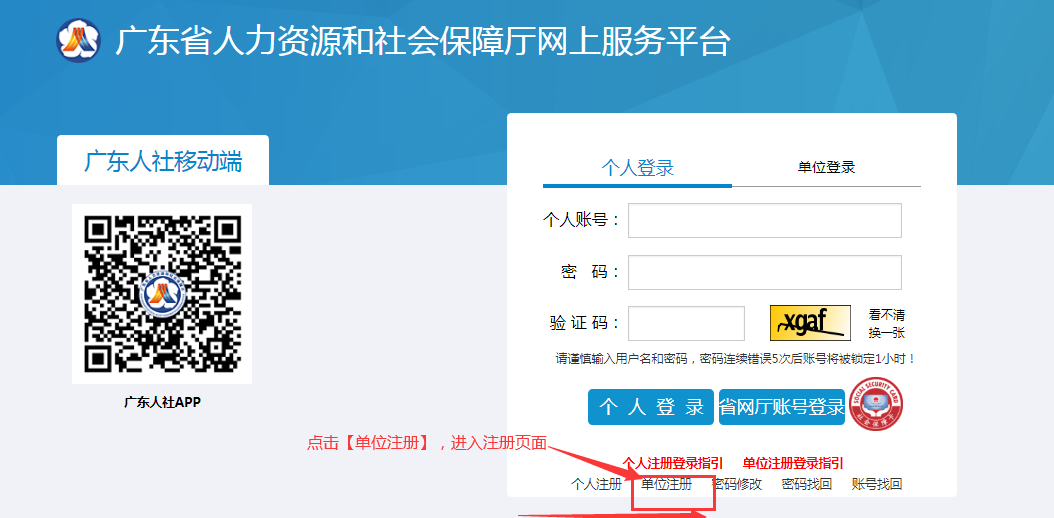 使用个人账号登录，办理单位业务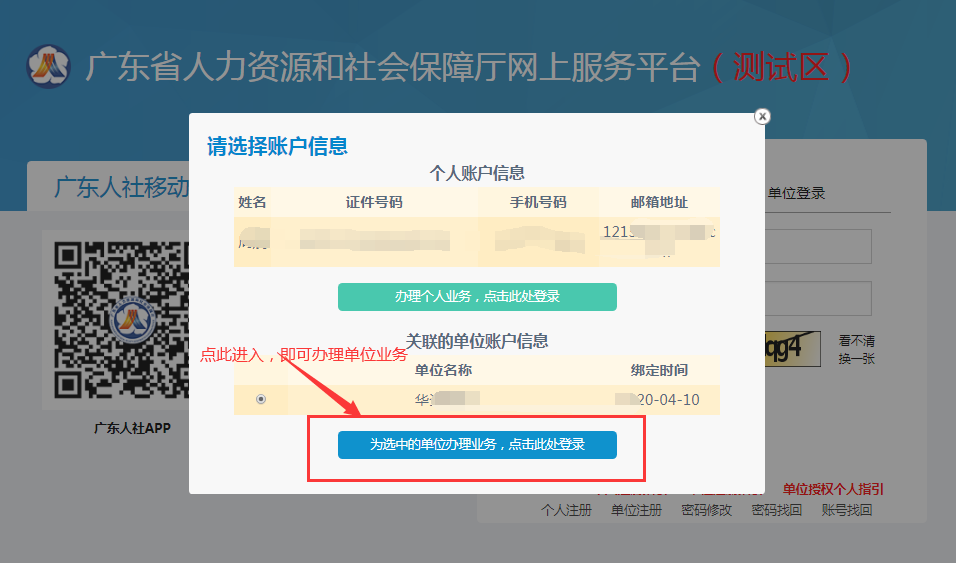 常见问题1、【非常重要】办理业务时如获取单位信息有误，或无法保存，请联系当地人社部门修改或补全单位信息。2、【非常重要】单位信息填写完毕、完成注册后，修改信息步骤繁琐。请再三核对后再确认保存！！！广东省劳务派遣管理信息系统年度经营情况报告功能入口广东省劳务派遣管理信息系统→年度经营情况报告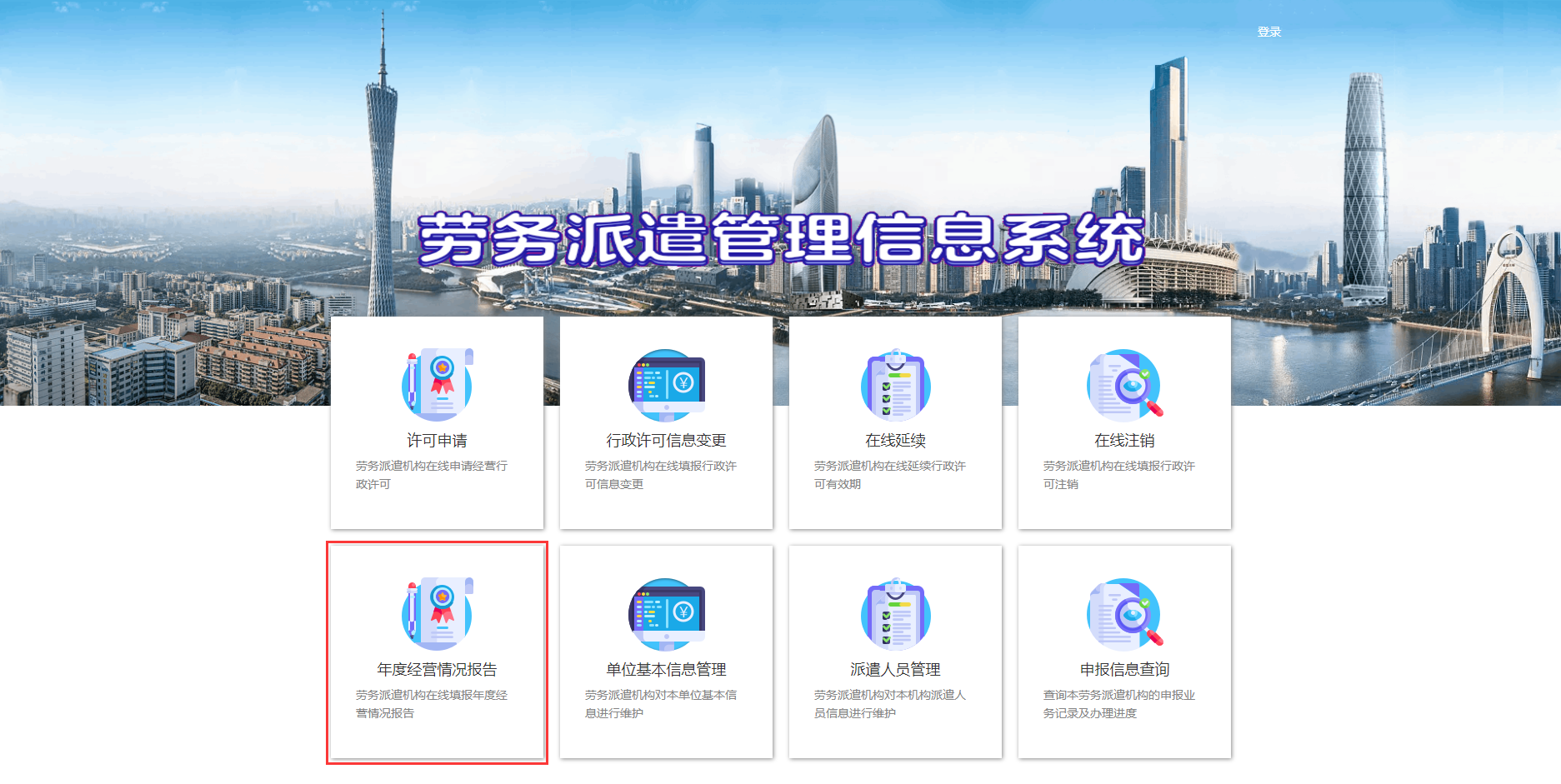 功能说明企业填报年度经营情况。操作步骤若有子、分公司则点击新增子、分公司填写信息。若无则点击保存。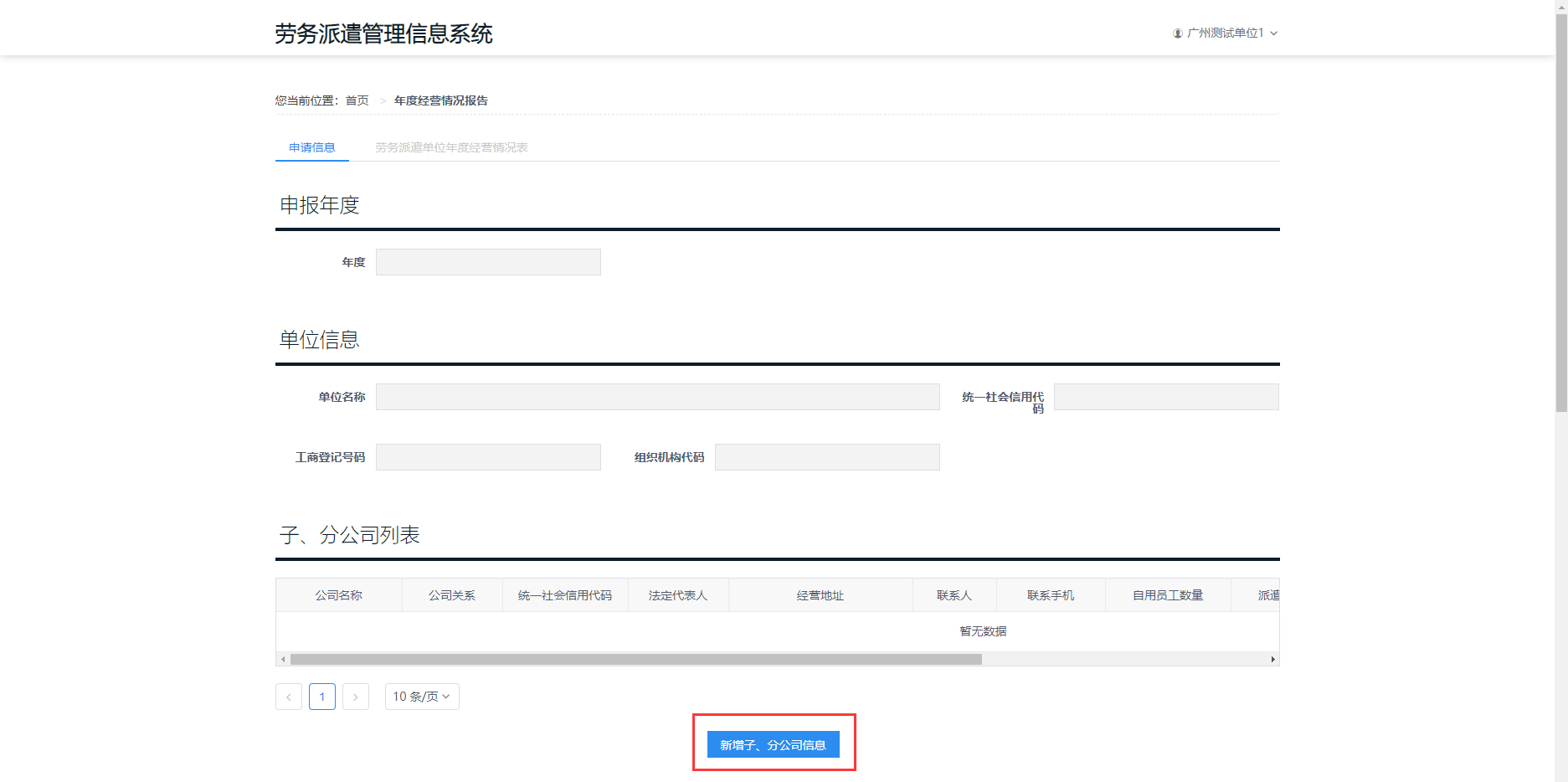 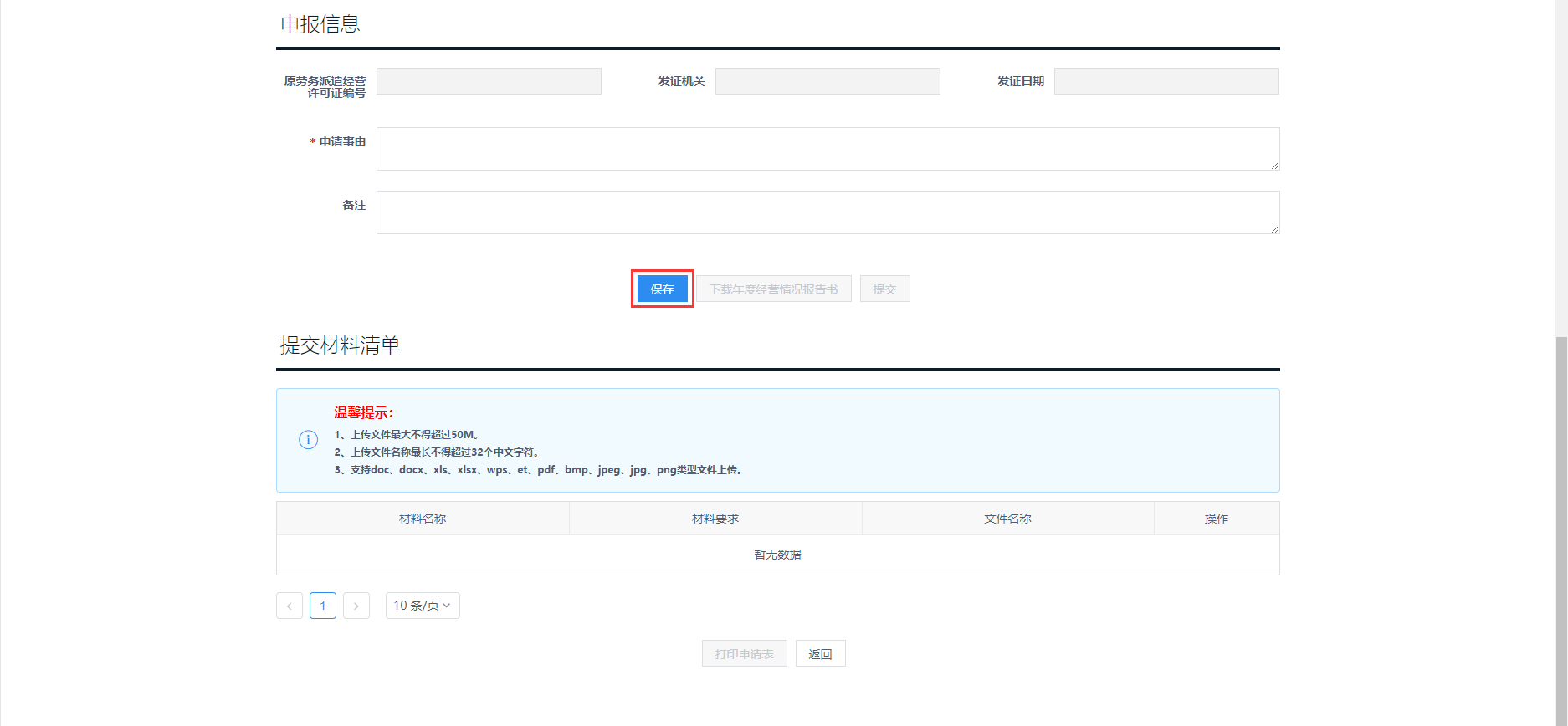 点击tab页，填写信息。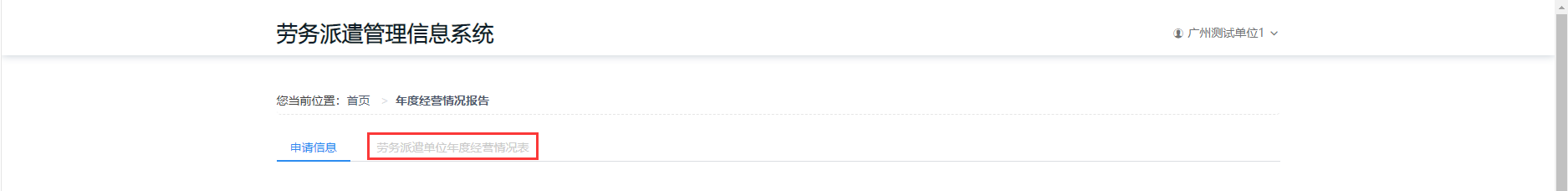 点击保存，下载年度经营情况表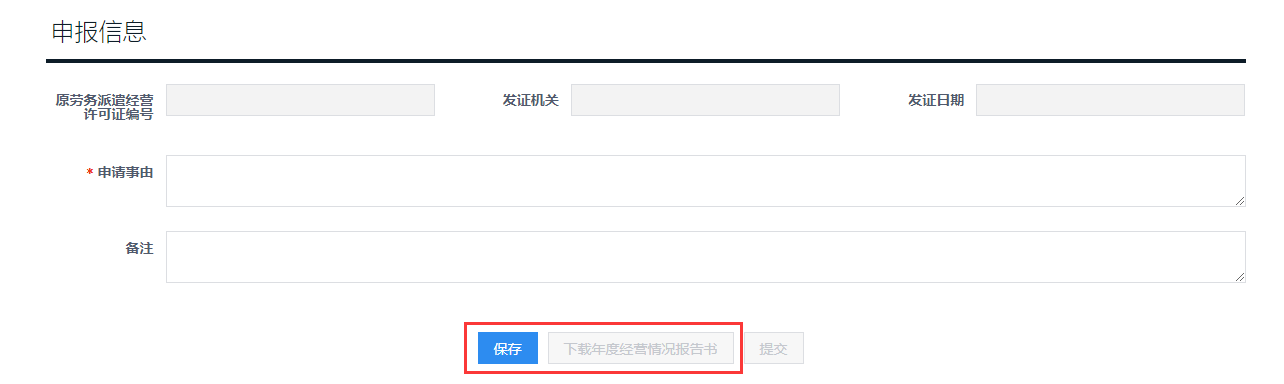 上传附件后，点击提交。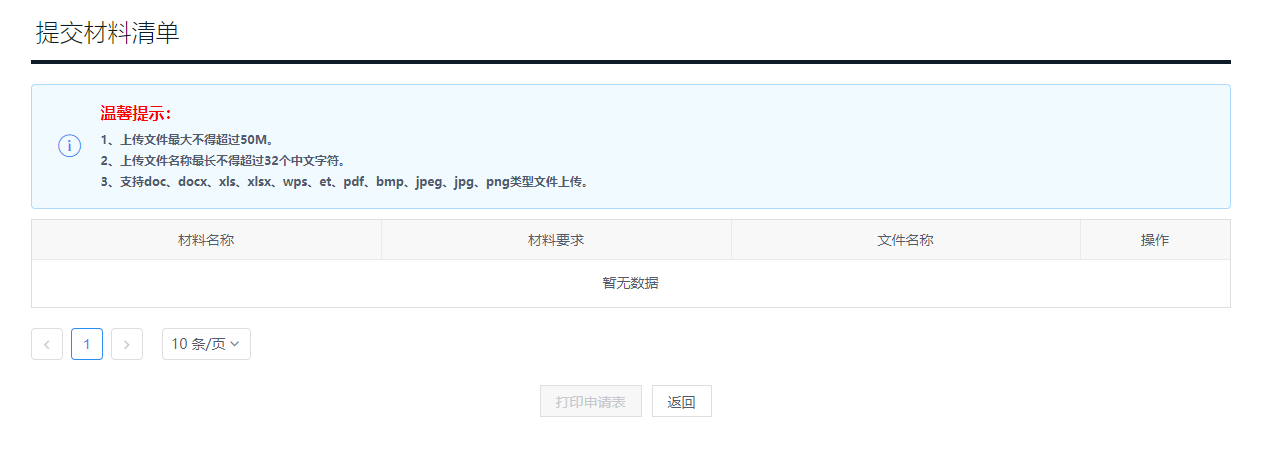 